Spr/ 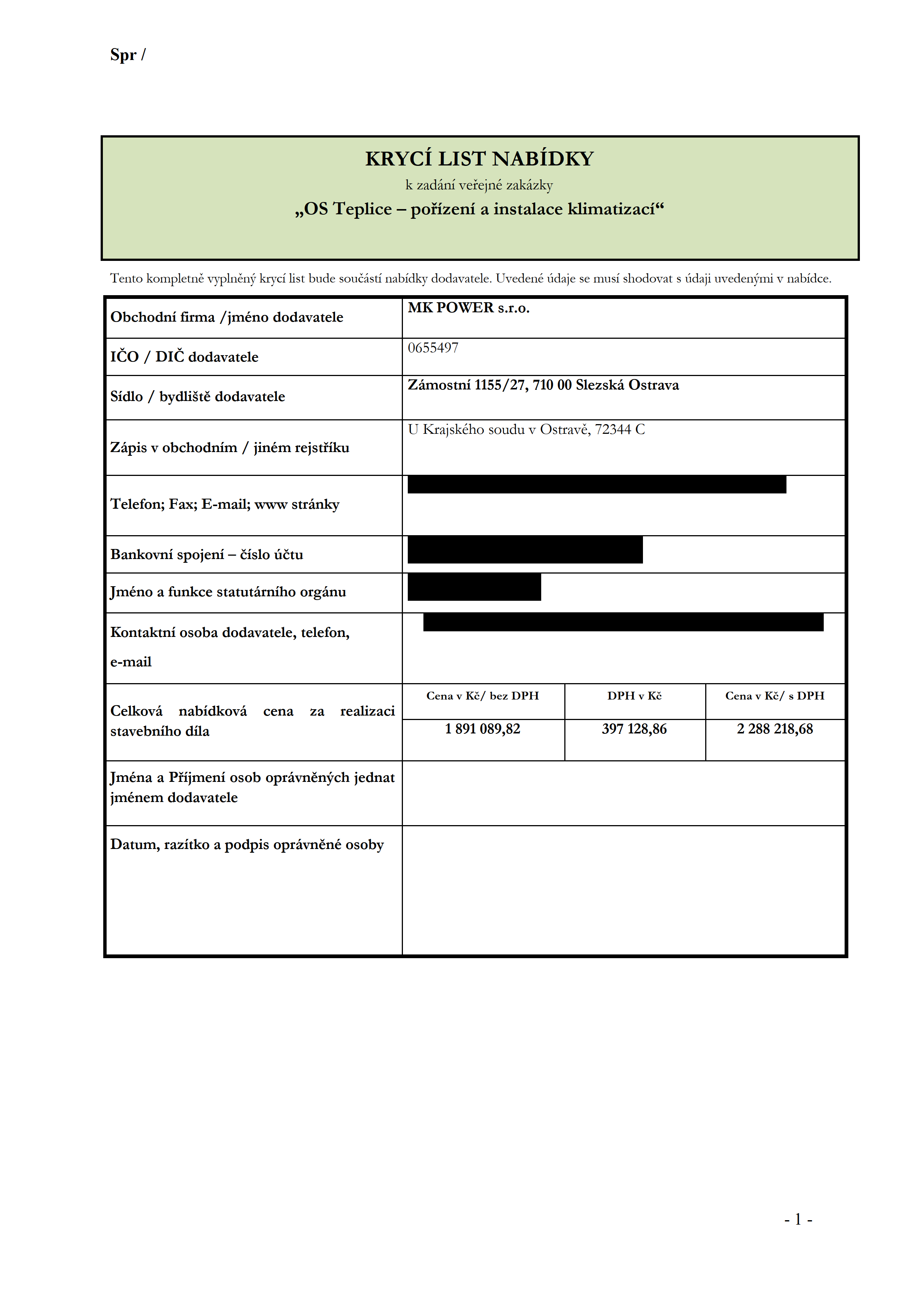 KRYCiLISTNABiDKY 
kzadénivefejnézakézky ,,OSTeplice—pof'izeniainstalaceklimatizaci“ TentokompletnévyplnénfkrycilistbudesouééstiHabidkydodaVatele.UVedenéfidaje561111151shodovatsLidaji11Vedenf’miVnabidce. _	Zémostni1155/27,71000SlezskéOstrava Sidlo/bydllétédodavatele UKrajskéhosouduVOstraVé,72344C ZépisVobchodnim/jinémrejstfiku Telefon;Fax;E-mail;wwwstrénky 
BankovniSPOieni—éislouétu— Jménoafunkcestatutémihoorgénu Kontaktniosobadodavatele,telefon, 
e-mail CenavKé/bezDPH	DPHvK6	CenaVKE/5DPH Celkovénabidkovécenaza	realizaci 
stavebnihodfla		1891089,82	397128,86	2288218,68 JménaaPfijmeniosoboprévnénjichjednat jménemdodavatele Datum,razitkoapodpisoprévnénéosoby 